106學年度臺南市自造教育示範中心「 Arduino 機器人推廣運用-以Obot自走車為例」教師研習實施計畫一、	依據     (一)中華民國106年9月5日臺南市政府教育局第1060879630號函辦理     (二)106學年度年度臺南市自造教育中心計畫辦理二、	目的     (一)提供中、小學教師了解Arduino開發板的原理與應用。     (二)增進中小學教師了解認識操作mBlock圖形程式軟體 (三)提升教師了解oBot自走車的基本功能與應用，能運用oBot在程式設計與Arduino應用之班級教學。 三、	辦理單位：臺南市自造教育示範中心       四、	研習時間 107 年 4 月 20 日 (星期五)  09:00 至 16:00 （基礎班） 107 年 4 月 27 日 (星期五)  09:00 至 16:00 （進階班）五、	研習地點	臺南市自造教育示範中心創意自造教室     （702 台南市南區新孝路87號，如附件） 六、	研習對象      臺南市國中小教師，以臺南市自造教育推廣教師社群教師優先錄取，共20人 七、	課程內容：  八、預期效果      協助中小學教師瞭解Arduino控制板原理及其應用、oBot自走車原理及其應用，並能自行用mBlock軟體撰寫程式控制oBot自走車，運用oBot自走車與擴充模組開設課程，以期充實教師創意實務教學的能力。 九、報名方式：    本研習為基礎及進階課程，必須基礎課程研習後，才得以參加進階課程。採網路報名，自即日起至107年4月18日（星期三）額滿為止，請至臺南市學習護照報名，課程名稱為106學年度臺南市自造教育示範中心「Arduino 機器人推廣運用-以Obot自走車為例」教師研習，課程代碼211776。為維護課程品質，不接受現場報名。本活動全程參與者，完成研習後核予研習時數12小時，活動當天請給予公假登記。 十、注意事項      (一) 請自備筆電。(二) 為響應環保及撙節費用，煩請自備杯具。(三) 為珍惜教育資源，經報名錄取人員不得無故缺席，完成報名程序之研習人 員，倘因特殊緊急事件無法參加者，請於研習前3日辦理取消研習作業，以利主辦單位通知備取人員參加研習活動。(四) 若有任何問題請洽聯絡人：臺南市新興國中設備組長林彥佑     聯繫電話：06-2633171轉118     電子信箱：yenyolin@tn.edu.tw十一、活動經費：     所需經費由臺南市自造教育示範中心經費項下支應，覈實核銷。附件：  前往臺南自造教育示範中心(新興國中)之高速公路路線：北下:沿國道1號前往南區的西濱公路（西部濱海公路/台17線）。從台86線的台17線出口下交流道，接著沿西部濱海公路（台17線）前往臺南的新孝路。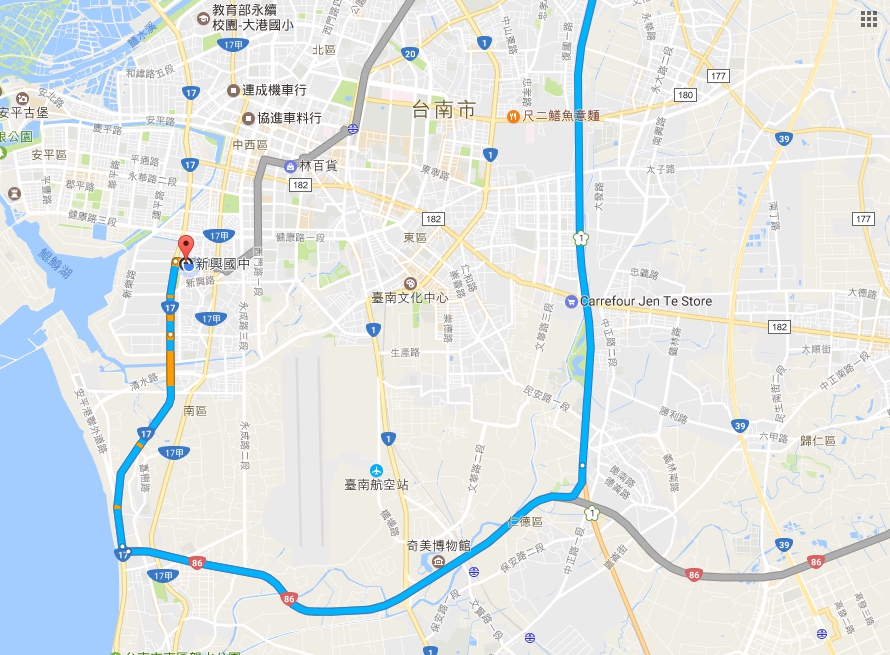 南上:　　走國道1號前往南區。從台86線的台17線出口下交流道，接著沿西部濱海公路/台17線前往臺南的新孝路。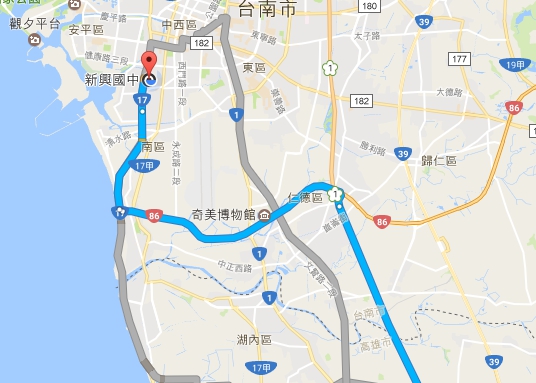 前往臺南自造教育示範中心(新興國中)之台鐵轉乘公車路線圖台南火車站：1、搭乘市區公車6號(仁德轉運站-台南火車站-新興國宅)，從「台南火車站(北站站牌)」至「國宅北」，約35分鐘。2、「國宅北」站下車後，約在新孝路與金華路二段交叉路口，請延「新孝路」走至新興國中大門口。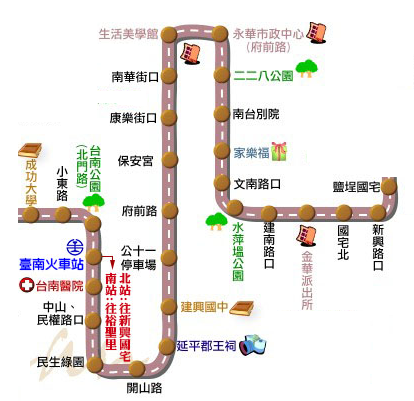 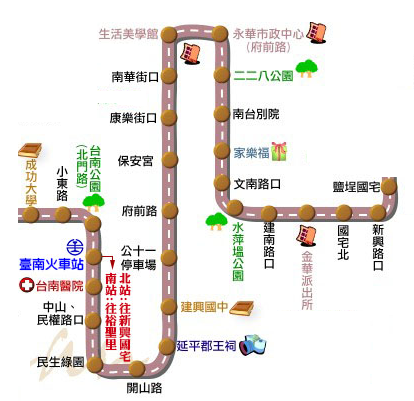      日期時間時數課程內容講座4 月 20 日   (星期五)08：30-09：00 報到新興國中團隊4 月 20 日   (星期五)09：00-10：0014 月 20 日   (星期五)10：00-12：0024 月 20 日   (星期五)12：00-13：00中午用餐/休息時間新興國中團隊4 月 20 日   (星期五)13：00-16：003oBot自走車(3): 馬達控制 oBot自走車(4): 超音波避障車實作與測試 oBot自走車(5): 紅外線循跡車實作講師 嘉義市北興國中楊心淵主任助教 臺南市新興國中 陳明宏主任     日期時間時數課程內容講座4 月 27 日 (星期五)08：30-09：00 報到新興國中團隊4 月 27 日 (星期五)09：00-11：0014 月 27 日 (星期五)11：00-12：0024 月 27 日 (星期五)12：00-13：00中午用餐/休息時間新興國中團隊4 月 27 日 (星期五)13：00-16：003oBot自走車(8): 擴充板、感測器應用與課程設計- 以煙霧和溫度感測為例 講師 嘉義市北興國中楊心淵主任助教 臺南市新興國中 陳明宏主任臺南火車站06:3006:5007:2007:3007:4008:1508:40